Jedálny  lístok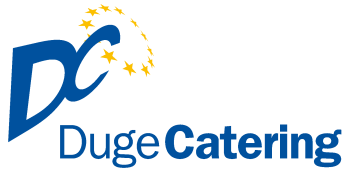 Jedlá a cukrárenské výrobky môžu obsahovať možné alergény:1.OBILNINY – obsahujúce lepok a výrobky z nich, 2.KÔROVCE – a výrobky z nich, 3.VAJCIA – a výrobky z nich, 4.RYBY – a výrobky z nich, 5ARAŠÍDY – a výrobky z nich, 6.SÓJA – a výrobky z nej, 7.MLIEKO – a výrobky z neho, 8. ORECHY – a výrobky z nich, 9. ZELER – a výrobky z neho,10. HORČICA – a výrobky z nej, 11. SEZAM – semená a výrobky z nich, 12. SIRIČITANY – koncentrácia vyššia ako 10 mg/kg alebo 10 mg/l, SO2, 13. MÄKKÝŠE – a výrobky z nich.												 		               ALERGÉNYPondelok   23.03.2020 0,4l  Fazuľová z bielej fazule so zeleninou, pečivo                                    1                       		1.  110g/300g  Bravčová sedliacka krkovička, zemiaková kaša, kompót                       1,7	            3.  0,35l/110g  Hrachový prívarok,vajce na tvrdo 1 ks, chlieb                                           1Utorok  24.03.2020 0,4l  Polievka zeleninová s ryžou				                                1,7                                              		1.  110g/250g   Vyprážaný syr, varené zemiaky, tatárska omáčka	                     1,3,72.  0,5 l             Kotlíkový guláš, chlieb (hovädzie mäso)			                    1                                Streda  25.03.2020   0,4l  Kelová polievka, pečivo						                     1                                                     1.  110g/300g   Maslový rezeň vyprážaný, zemiaková kaša, šalát	                                 1,3,7                       		3.  0,35l/100g    Zemiakový prívarok, varené vajce, chlieb		                                 1,3,7   Štvrtok  26.03.2020 0,4l  Hovädzia polievka s mäsom a mrvenicou                                                 1,3,7,9                                                 	1.   110g/160g  Sviečková na smotane, knedľa 	                                                                    1,3,7                                                		4.  350g            Šopský šalát, dressing (zeleninový )                                                             7Piatok  27.03.2020  0,4l   Polievka mrkvová s ryžou						           	        	        1.   110g/160g   Hovädzí guláš na čiernom pive, knedľa                                                      1,3,7		                   /  brusnice, slivkový lekvár/3.   350g            Palacinky s lekvárom preliate čokoládovým krémom      	                    1,3,7Objednávky   044/522 38 26, 0911942762	e–mail: objednavkyduge@gmail.comObjednávky v daný deň od 6:00 -  07:30 hod.. Len obed č.1 !!!Objednávky obedov 12:00 -14:00 hod.            Reklamácie 0911 942 764    	       Hmotnosť mäsa je udávaná v surovom stave.                                 Povolená tolerancia hmotnosti 10% Web: www.dugecatering.sk 			e-mail : dugecatering@gmail.com                                            Zmena jedálneho lístka vyhradená